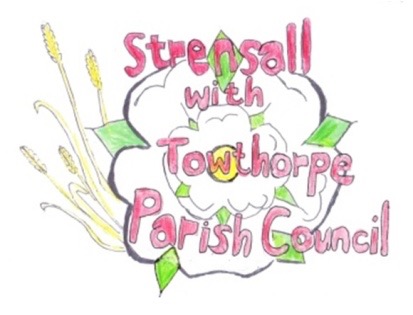 STRENSALL WITH TOWTHORPE PARISH COUNCILThe Village Hall, Northfields, Strensall, York YO325XWe-mail: strensalltowthorpePC@outlook.com              phone: 01904 491569NOTICE is hereby given that there will be a meeting of The Parish Council Planning Committee on Tuesday 12th January 2021 at 6.30pm to be held remotely for the purpose of transacting the business shown on the Agenda below.  Members of the public and press are welcome to attendMembers of the Council are hereby summoned to attendDetails for joining the meeting are shown at the end of the Agenda.AGENDA1.	To note apologies for absence and approve the reasons given 2.	To receive any declarations of interest under the Parish Council Code of Conduct and Register of Interests3.   	To approve the Minutes of 22nd December 2020 4.	To discuss any ongoing issues and information received5.	To consider and respond to consultation from City of York Council to the following planning applications:20/02271/FUL - Change of use of field to dog exercise area @ Brecks Lane Farm20/02456/AGNOT - Erection of agricultural storage shed @ Woodhouse Farm, Forest Lane 20/02526/TCA - Fell 4no. Laurels and 1no. Apple tree in a Conservation Area @ The Sycamores, 12 The Village6.	To note planning decisions received:20/02004/FUL - Single storey rear extension, hip to gable roof with enlarged dormer to rear @ 27 Moor Lane - Approved20/02052/FUL - Extension to rear of garage @ 2 Riverside Walk - Approved20/00268/FUL - Change of use of land to garden curtilage (retrospective) - 2 Hawthorne Mews - Approved7.	To confirm the date of the next meeting: - 24th January 2021 at 6.30pm Join Zoom Meeting:https://us02web.zoom.us/j/81401373892?pwd=eTUxWERlUU01c2czSUxpYkowejVVZz09(Meeting ID: 814 0137 3892, Passcode: 867146)Fiona Hill - Clerk to the Parish Council				 06th January 2021 